GreenScreen® Polymer Substance Assessment [Insert Trade Name of Polymer Substance, Manufacturer]Method Version: GreenScreen® for Safer Chemicals v1.4Assessment Details:GreenScreen BenchmarkTM SummaryThis assessment report includes a GreenScreen BenchmarkTM score and results for the polymer substance only. [Trade Name of Polymer Substance] was assigned a Benchmark Score of [_____] based on ... [add rationale].Hazard Classification SummaryTable 1. GreenScreen Polymer Hazard Summary Table,, Note: Hazard levels (Very High (vH), High (H), Moderate (M), Low (L), Very Low (vL)) in italics reflect estimated values, authoritative B lists, screening lists, weak analogues, and lower confidence. Hazard levels in BOLD font are used with good quality data, authoritative A lists, or strong analogues. Group II Human Health endpoints differ from Group II* Human Health endpoints in that Group II Human Health endpoints have four hazard scores (i.e., vH, H, M and L) instead of three (i.e., H, M and L), and are based on single exposures instead of repeated exposures.  Group II* Human Health endpoints are indicated by an * after the name of the hazard endpoint or after “repeat” for repeated exposure sub-endpoints.  Polymer Properties and ConstituentsTable 2. Structural Reporting Requirements for the Polymer SubstanceTable 3. Inventory of Polymer Substance ConstituentsSimilar Polymer substancesThe following similar polymers were used to apply GHS Bridging Principles. Manufacturer & Tradename: Number average molecular weight:Molecular Structure(s): Rationale for similarity:Environmental Transformation Products Identify feasible and relevant environmental transformation products (i.e., dissociation products, transformation products, valence states) and/or moieties of concern.  Table 4. Environmental Transformation Products SummaryRationale for each determination as to whether an identified environmental transformation product is feasible and relevant:Potential Chemicals of High ConcernTable 5. Polymer Substance Potential Chemicals of High Concern (CoHC) Special case impuritiesTable 6. Special Case Impurities < 100 ppm in the polymer substanceHazard Classification SummaryGroup I Human Health Effects (Group I Human)Carcinogenicity (C) [Polymer Substance] was assigned a hazard classification level of [H, M, or L] for carcinogenicity based on [summarize results relative to Hazard Criteria, the type of substance data used, and professional judgment used. Include comprehensive information in the following sections]. Polymer Substance:Measured DataSimilar Polymer Substance:Measured Data Qualifying Constituents:Measured Data Estimated Data Professional Judgment:Mutagenicity/Genotoxicity (M)[Polymer Substance] was assigned a hazard classification level of [H, M, or L] for mutagenicity/genotoxicity based on [summarize results relative to Hazard Criteria, the type of substance data used, and professional judgment used. Include comprehensive information in the following sections]. Polymer Substance:Measured DataSimilar Polymer Substance:Measured Data Qualifying Constituents:Measured Data Estimated Data Professional Judgment:Reproductive Toxicity (R)[Polymer Substance] was assigned a hazard classification level of [H, M, or L] for reproductive toxicity based on [summarize results relative to Hazard Criteria, the type of substance data used, and professional judgment used. Include comprehensive information in the following sections]. Polymer Substance:Measured DataSimilar Polymer Substance:Measured Data Qualifying Constituents:Measured Data Estimated Data Professional Judgment:Developmental Toxicity incl. Developmental Neurotoxicity (D) [Polymer Substance] was assigned a hazard classification level of [H, M, or L] for developmental toxicity based on [summarize results relative to Hazard Criteria, the type of substance data used, and professional judgment used. Include comprehensive information in the following sections]. Polymer Substance:Measured DataSimilar Polymer Substance:Measured Data Qualifying Constituents:Measured Data Estimated Data Professional Judgment:Endocrine Activity (E)[Polymer Substance] was assigned a hazard classification level of [H, M, or L] for endocrine activity based on [summarize results relative to Hazard Criteria, the type of substance data used, and professional judgment used. Include comprehensive information in the following sections]. Polymer Substance:Measured DataSimilar Polymer Substance:Measured Data Qualifying Constituents:Measured Data Estimated Data Professional Judgment:Group II and II* Human Health Effects (Group II and II* Human)Note: Group II and Group II* endpoints are distinguished in the v1.4 Benchmark system (the asterisk indicates repeated exposure). For Systemic Toxicity and Neurotoxicity, Group II and II* are considered sub-endpoints. See GreenScreen Guidance v1.4, Annex 2 for more details.Acute Mammalian Toxicity (AT)[Polymer Substance] was assigned a hazard classification level of [vH, H, M, or L] for acute mammalian toxicity based on [summarize results relative to Hazard Criteria, the type of substance data used, and professional judgment used. Include comprehensive information in the following sections]. Polymer Substance:Measured DataSimilar Polymer Substance:Measured Data Qualifying Constituents:Measured Data Estimated Data Professional Judgment:Systemic Toxicity/Organ Effects incl. Immunotoxicity (ST-single) [Polymer Substance] was assigned a hazard classification level of [vH, H, M, or L] for single dose systemic toxicity/organ effects based on [summarize results relative to Hazard Criteria, the type of substance data used, and professional judgment used. Include comprehensive information in the following sections]. Polymer Substance:Measured DataSimilar Polymer Substance:Measured Data Qualifying Constituents:Measured Data Estimated Data Professional Judgment:Systemic Toxicity/Organ Effects incl. Immunotoxicity (ST-repeat) (Group II*)[Polymer Substance] was assigned a hazard classification level of [vH, H, M, or L] for repeated dose systemic toxicity/organ effects based on [summarize results relative to Hazard Criteria, the type of substance data used, and professional judgment used. Include comprehensive information in the following sections]. Polymer Substance:Measured DataSimilar Polymer Substance:Measured Data Qualifying Constituents:Measured Data Estimated Data Professional Judgment:Neurotoxicity (N-single) [Polymer Substance] was assigned a hazard classification level of [vH, H, M, or L] for single dose neurotoxicity based on [summarize results relative to Hazard Criteria, the type of substance data used, and professional judgment used. Include comprehensive information in the following sections]. Polymer Substance:Measured DataSimilar Polymer Substance:Measured Data Qualifying Constituents:Measured Data Estimated Data Professional Judgment:Neurotoxicity (N-repeated) (Group II*)[Polymer Substance] was assigned a hazard classification level of [H, M, or L] for repeated dose neurotoxicity based on [summarize results relative to Hazard Criteria, the type of substance data used, and professional judgment used. Include comprehensive information in the following sections]. Polymer Substance:Measured DataSimilar Polymer Substance:Measured Data Qualifying Constituents:Measured Data Estimated Data Professional Judgment:Skin Sensitization (SnS) (Group II*)[Polymer Substance] was assigned a hazard classification level of [H, M, or L] for skin sensitization based on [summarize results relative to Hazard Criteria, the type of substance data used, and professional judgment used. Include comprehensive information in the following sections]. Polymer Substance:Measured DataSimilar Polymer Substance:Measured Data Qualifying Constituents:Measured Data Estimated Data Professional Judgment:Respiratory Sensitization (SnR) (Group II*)[Polymer Substance] was assigned a hazard classification level of [H, M, or L] for respiratory sensitization based on [summarize results relative to Hazard Criteria, the type of substance data used, and professional judgment used. Include comprehensive information in the following sections]. Polymer Substance:Measured DataSimilar Polymer Substance:Measured Data Qualifying Constituents:Measured Data Estimated Data Professional Judgment:Skin Irritation/Corrosivity (IrS)[Polymer Substance] was assigned a hazard classification level of [vH, H, M, or L] for skin irritation/corrosivity based on [summarize results relative to Hazard Criteria, the type of substance data used, and professional judgment used. Include comprehensive information in the following sections]. Polymer Substance:Measured DataSimilar Polymer Substance:Measured Data Qualifying Constituents:Measured Data Estimated Data Professional Judgment:Eye Irritation/Corrosivity (IrE)[Polymer Substance] was assigned a hazard classification level of [vH, H, M, or L] for eye irritation/corrosivity based on [summarize results relative to Hazard Criteria, the type of substance data used, and professional judgment used. Include comprehensive information in the following sections]. Polymer Substance:Measured DataSimilar Polymer Substance:Measured Data Qualifying Constituents:Measured Data Estimated Data Professional Judgment:Ecotoxicity (Ecotox)Acute Aquatic Toxicity (AA)[Polymer Substance] was assigned a hazard classification level of [vH, H, M, or L] for acute aquatic toxicity based on [summarize results relative to Hazard Criteria, the type of substance data used, and professional judgment used. Include comprehensive information in the following sections]. Polymer Substance:Measured DataSimilar Polymer Substance:Measured Data Qualifying Constituents:Measured Data Estimated Data Professional Judgment:Chronic Aquatic Toxicity (CA)[Polymer Substance] was assigned a hazard classification level of [vH, H, M, or L] for chronic aquatic toxicity based on [summarize results relative to Hazard Criteria, the type of substance data used, and professional judgment used. Include comprehensive information in the following sections]. Polymer Substance:Measured DataSimilar Polymer Substance:Measured Data Qualifying Constituents:Measured Data Estimated Data Professional Judgment:Environmental Fate (Fate)Persistence (P)[Polymer Substance] was assigned a hazard classification level of [vH, H, M, L, or vL] for persistence based on [summarize results relative to Hazard Criteria, the type of substance data used, and professional judgment used. Include comprehensive information in the following sections]. Polymer Substance:Measured DataEstimated DataProfessional Judgment:Bioaccumulation (B)[Polymer Substance] was assigned a hazard classification level of [vH, H, M, L, or vL] for bioaccumulation based on [summarize results relative to Hazard Criteria, the type of substance data used, and professional judgment used. Include comprehensive information in the following sections]. Polymer Substance:Measured DataEstimated DataProfessional Judgment:Physical Hazards (Physical)Reactivity (Rx)[Polymer Substance] was assigned a hazard classification level of [vH, H, M, or L] for reactivity based on [summarize results relative to Hazard Criteria, the type of substance data used, and professional judgment used. Include comprehensive information in the following sections]. Polymer Substance:Measured DataEstimated DataProfessional Judgment:Flammability (F)[Polymer Substance] was assigned a hazard classification level of [vH, H, M, or L] for flammability based on [summarize results relative to Hazard Criteria, the type of substance data used, and professional judgment used. Include comprehensive information in the following sections]. Polymer Substance:Measured DataEstimated DataProfessional Judgment:Potential Chemical of High Concern AnalysisThe data summary in this section includes information on the following potential Chemical(s) of High Concern:Chemical Name (CASRN):		Also Called (List Synonyms):  Chemical Structure:Carcinogenicity (C)[Monomer/Catalyst] was assigned a hazard classification level of [H, M, or L] for carcinogenicity based on [summarize results relative to Hazard Criteria, the type of substance data used, and professional judgment used. Include comprehensive information in the following sections]. DataListsAuthoritative: Screening: Measured DataEstimated DataMutagenicity/Genotoxicity (M)[Monomer/Catalyst] was assigned a hazard classification level of [H, M, or L] for mutagenicity/genotoxicity based on [summarize results relative to Hazard Criteria, the type of substance data used, and professional judgment used. Include comprehensive information in the following sections]. DataListsAuthoritative: Screening: Measured DataEstimated DataReproductive Toxicity (R)[Monomer/Catalyst] was assigned a hazard classification level of [H, M, or L] for reproductive toxicity based on [summarize results relative to Hazard Criteria, the type of substance data used, and professional judgment used. Include comprehensive information in the following sections]. DataListsAuthoritative: Screening: Measured DataEstimated DataDevelopmental Toxicity incl. Developmental Neurotoxicity (D) [Monomer/Catalyst] was assigned a hazard classification level of [H, M, or L] for developmental toxicity based on [summarize results relative to Hazard Criteria, the type of substance data used, and professional judgment used. Include comprehensive information in the following sections]. DataListsAuthoritative: Screening: Measured DataEstimated DataEndocrine Activity (E)[Monomer/Catalyst] was assigned a hazard classification level of [H, M, or L] for endocrine activity based on [summarize results relative to Hazard Criteria, the type of substance data used, and professional judgment used. Include comprehensive information in the following sections]. DataListsAuthoritative: Screening: Measured DataEstimated DataReferences (may be provided under each hazard endpoint or at the end of document)APPENDIX A:  Hazard Benchmark Acronyms(alphabetical order)(AA) 	Acute Aquatic Toxicity (AT) 	Acute Mammalian Toxicity(B)	Bioaccumulation(C)	Carcinogenicity (CA) 	Chronic Aquatic Toxicity(D)	Developmental Toxicity(E) 	Endocrine Activity (F)	Flammability (IrE) 	Eye Irritation/Corrosivity(IrS)	Skin Irritation/Corrosivity(M)	Mutagenicity and Genotoxicity (N)	Neurotoxicity (P)	Persistence (R)    	Reproductive Toxicity (Rx)	Reactivity(SnS) 	Sensitization- Skin(SnR)	Sensitization- Respiratory(ST) 	Systemic/Organ Toxicity APPENDIX B: Optional Hazard Summary TableAssessment Type:Assessment Prepared By: Assessment Prepared For:Date Assessment Completed:Assessment Expiration Date:Assessor Type: (Licensed GreenScreen Profiler or equivalent, Authorized GreenScreen Practitioner or Unaccredited)GreenScreen Polymer Hazard Summary Table [Insert polymer trade name]GreenScreen Polymer Hazard Summary Table [Insert polymer trade name]GreenScreen Polymer Hazard Summary Table [Insert polymer trade name]GreenScreen Polymer Hazard Summary Table [Insert polymer trade name]GreenScreen Polymer Hazard Summary Table [Insert polymer trade name]GreenScreen Polymer Hazard Summary Table [Insert polymer trade name]GreenScreen Polymer Hazard Summary Table [Insert polymer trade name]GreenScreen Polymer Hazard Summary Table [Insert polymer trade name]GreenScreen Polymer Hazard Summary Table [Insert polymer trade name]GreenScreen Polymer Hazard Summary Table [Insert polymer trade name]GreenScreen Polymer Hazard Summary Table [Insert polymer trade name]GreenScreen Polymer Hazard Summary Table [Insert polymer trade name]GreenScreen Polymer Hazard Summary Table [Insert polymer trade name]GreenScreen Polymer Hazard Summary Table [Insert polymer trade name]GreenScreen Polymer Hazard Summary Table [Insert polymer trade name]GreenScreen Polymer Hazard Summary Table [Insert polymer trade name]GreenScreen Polymer Hazard Summary Table [Insert polymer trade name]GreenScreen Polymer Hazard Summary Table [Insert polymer trade name]GreenScreen Polymer Hazard Summary Table [Insert polymer trade name]GreenScreen Polymer Hazard Summary Table [Insert polymer trade name]Group I HumanGroup I HumanGroup I HumanGroup I HumanGroup I HumanGroup II and II* HumanGroup II and II* HumanGroup II and II* HumanGroup II and II* HumanGroup II and II* HumanGroup II and II* HumanGroup II and II* HumanGroup II and II* HumanGroup II and II* HumanEcotoxEcotoxFateFatePhysicalPhysical% By WeightCarcinogenicityGenotoxicity/Mutagenicity Reproductive Toxicity Developmental ToxicityEndocrine ActivityAcute ToxicitySystemic ToxicitySystemic ToxicityNeurotoxicityNeurotoxicitySkin Sensitization*Respiratory Sensitization*Skin IrritationEye IrritationAcute Aquatic ToxicityChronic Aquatic ToxicityPersistenceBioaccumulationReactivityFlammabilityGreenScreen Benchmarksinglerepeat*singlerepeat***Polymer SubstanceResidual monomerCatalystPropertyDescriptionInformation SourceMolecular FormulaGeneral polymer class (e.g., polyurethane)Structure (include whether monomers are blocked and the pattern)Number average molecular weight (Mn)Weighted-average molecular weight (Mw)Percent Amine Nitrogen (%A-N)Reactive Functional Group (with their respective charge), and Functional Group Equivalent WeightReactive Functional Group (with their respective charge), and Functional Group Equivalent WeightOverall ChargeSolubility (mg/L water @ 25 degrees C)Swellability (Insoluble/non-water absorbing (“non-swellable”), or Water absorbing (“swellable”))Particle Size Distribution (microns)Other key characteristics (e.g., surface chemistry)Constituent Chemical NameCASRNWeight Percent (Wt %) in Polymer SubstanceAdditional Information (synonyms, etc.)1) Polymer Substance:1) Polymer Substance:1) Polymer Substance:1) Polymer Substance:1) Polymer Substance:a) Polymer species > 0 ppm (0%)b) Residual Monomer(s) ≥ 100 ppm (0.01%)c) Oligomer(s) with a molecular weight (MW) below 500 Daltond) Oligomer(s) with a molecular weight (MW) below 1000 Daltone) Stabilizer(s) ≥ 100 ppm 0.01%)f) Substance Impurities ≥ 100 ppm (0.01%):f) Substance Impurities ≥ 100 ppm (0.01%):f) Substance Impurities ≥ 100 ppm (0.01%):f) Substance Impurities ≥ 100 ppm (0.01%):f) Substance Impurities ≥ 100 ppm (0.01%):i) Catalystii) OtherLife Cycle StageTransformation PathwayEnvironmentalTransformation ProductsCASRNFeasible(Yes or No)Relevant(Yes or No)GreenScreen List Translator Score or GreenScreen Benchmark ScoreChemical NameCASRN(ppm)Function(monomer or catalyst)Chemical NameCASRN(ppm)GreenScreen List Translator scoreFunctionReason for Inclusion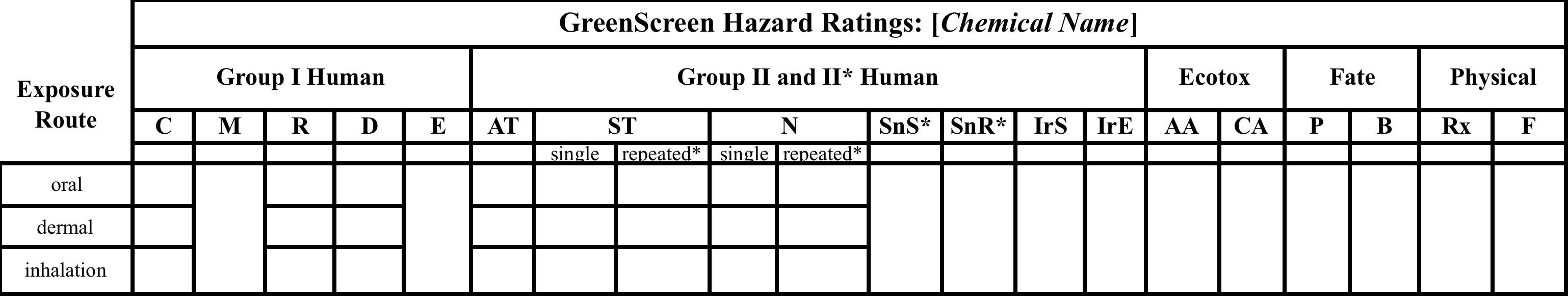 